Actividades SugeridasOBJETIVO DE APRENDIZAJE OA_9DESCRIPCIÓN DE LA ACTIVIDADDemostrar que comprende la adición y sustracción de números de 1 a 20, progresivamente de 0 a 5, de 6 a 10 y de 11 a 20: › usando un lenguaje cotidiano para describir acciones desde su propia experiencia › representando adiciones y sustracciones con material concreto y pictórico, de manera manual y/o usando software educativo › representando el proceso en forma simbólica › resolviendo problemas en contextos familiares › creando problemas matemáticos y resolviéndolosRESOLVER PROBLEMAS Expresar un problema con sus propias palabras. (OA c) Emplear diversas estrategias para resolver problemas. (OA a)4.Crean cuentos relacionados con los siguientes dibujos: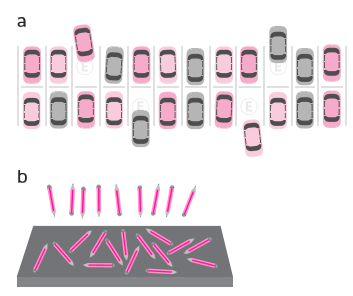 